PD = Pied Droit     PG = Pied Gauche     PdC = Poids du Corps     D = Droit ou Droite     G = GaucheChorégraphie : COWBOY FOR CHRISTMASCompositeur / Interprète : Drake Milligan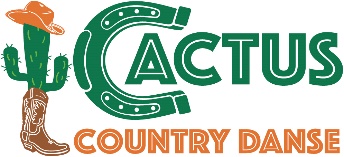 COWGIRL FOR CHRISTMASChorégraphe(s)Wayne WILLIAMS (CAN - Décembre 2022)Description32 comptes, 4 mursNiveauDébutantMusique‘Cowgirl For Christmas’ - Drake MILLIGANDépartDémarrage de la danse après les paroles ‘I want a…’SECTION 1SECTION 11-8ROCKING CHAIR, SIDE TOGETHER, SIDE SHUFFLE RIGHTROCKING CHAIR, SIDE TOGETHER, SIDE SHUFFLE RIGHT1 - 2Rock step PD devant – Retour PdC sur PGRock step PD devant – Retour PdC sur PG[12H00]3 - 4Rock step PD derrière – Retour PdC sur PGRock step PD derrière – Retour PdC sur PG5 - 6PD à D – PG à côté du PDPD à D – PG à côté du PD7&8Pas chassés à D (D – G – D)Pas chassés à D (D – G – D)SECTION 2SECTION 29-16ROCKING CHAIR, SIDE TOGETHER, SIDE SHUFFLE LEFT TURNING 1/4 LEFTROCKING CHAIR, SIDE TOGETHER, SIDE SHUFFLE LEFT TURNING 1/4 LEFT1 – 2Rock step PG devant – Retour PdC sur PDRock step PG devant – Retour PdC sur PD3 - 4Rock step PG derrière – Retour PdC sur PDRock step PG derrière – Retour PdC sur PD5 - 6PG à G – PD à côté du PGPG à G – PD à côté du PG7&8Pas chassés à G avec 1/4 tour à G : PG à G – PD à côté du PG – 1/4 tour à G et PG devantPas chassés à G avec 1/4 tour à G : PG à G – PD à côté du PG – 1/4 tour à G et PG devant[9h00]SECTION 3SECTION 317-24WALK FORWARD 3, KICK, WALK BACK 3, TOUCHWALK FORWARD 3, KICK, WALK BACK 3, TOUCH1 -2PD devant – PG devantPD devant – PG devant3 - 4PD devant – Kick G vers l’avantPD devant – Kick G vers l’avant5 - 6Reculer PG – Reculer PD Reculer PG – Reculer PD 7 - 8Reculer PG – Touch PD à côté du PGReculer PG – Touch PD à côté du PGSECTION 4SECTION 425-32SHUFFLE FORWARD RIGHT AND LEFT, RIGHT JAZZ BOXSHUFFLE FORWARD RIGHT AND LEFT, RIGHT JAZZ BOX1&2Triple step D (D – G – D)Triple step D (D – G – D)3&4Triple step G (G – D – G)Triple step G (G – D – G)5 - 6Croiser PD devant PG – Reculer PG Croiser PD devant PG – Reculer PG 7 - 8PD à D – PG à côté du PDPD à D – PG à côté du PDDon't want a set of shiny new spurs
A seat for my saddle, a rope for the herd
Santa I don't need a sleigh full of gifts
There's only one thing on my Christmas list

I want a cowgirl for Christmas this year
A cowboy sure gets lonely way out here
Wrap her up in jeans and boots
Send her down to me from you
I just want a cowgirl for Christmas

I need a little lady little lady little lady little lady
Little lady who
Want a little lady little lady little lady little lady
Little lady who
Ropes and rides
Right by my side
With starry eyes that sparkle
Arms to keep me warm at night's
All I need
This Christmas eve
I just want a cowgirl for Christmas

I need a little lady little lady little lady little lady
Little lady who
Want a little lady little lady little lady little lady
Little lady who
Ropes and rides
Right by my side
With starry eyes that sparkle
Arms to keep me warm at night's
All I need
This Christmas eve
I just want a cowgirl for Christmas

I want a cowgirl for Christmas this year
A cowboy sure gets lonely way out here
Wrap her up in jeans and boots
Send her down to me from you
I just want a cowgirl
I just need a cowgirl
I just want a cowgirl for Christmas Je ne veux pas de nouveaux éperons rutilantsUn tapis pour ma selle, une corde pour le bétailPère Noël pas besoin d’un traineau plein de cadeauxIl n’y a qu’une chose sur la liste de NoëlJ’aimerais une Cowgirl pour Noël cette annéeUn cowboy est vraiment seul ici au loinEmballez-la en jeans et bottesEnvoyez-la de vous à moiJe n’aimerais qu’une cowgirl pour NoëlJ’ai besoin d’une petite lady, ‘tite lady ‘tite ladyPetite lady quiAimerais une petite lady, ‘tite lady, ‘tite ladyPetite lady quiAttrape le bétail et chevaucheA mes côtésAvec des yeux qui pétillentDes bras pour me garder au chaud la nuitTout ce dont j’ai besoinCette veille de NoëlJe n’aimerais qu’une cowgirl pour NoëlJ’ai besoin d’une petite lady, ‘tite lady ‘tite ladyPetite lady quiAimerais une petite lady, ‘tite lady, ‘tite ladyPetite lady quiAttrape le bétail et chevaucheA mes côtésAvec des yeux qui pétillentDes bras pour me garder au chaud la nuitTout ce dont j’ai besoinCette veille de NoëlJe n’aimerais qu’une cowgirl pour NoëlJ’aimerais une Cowgirl pour Noël cette annéeUn cowboy est vraiment seul ici au loinEmballez-la en jeans et bottesEnvoyez-la de vous à moiJe n’aimerais qu’une cowgirl Je n’aimerais qu’une cowgirl Je n’aimerais qu’une cowgirl pour Noël